                                                                                                                                                                                                                                                                                                                                                                                                                                                                                                                                                                                                                                                                                                                                                                                                                                                                                                                                                                                                                                                                                                                                                                                                                 St Pius X Catholic Parish Heidelberg West acknowledges the Wurundjeri people.Fr Wayne Edwards:  St Pius X Presbytery 419 Waterdale Rd Heidelberg West 3081Tel: 9457 5794   Fax: 9457 1036   Email: heidelbergwest@cam.org.auExodus Community: 273 Liberty Parade Heidelberg West Tel: 9457 7593 School Principal: Barbara Gomez Tel: 9457 3776 Email: bgomez@spxhw.catholic.edu.au_________________________________________________________________________________________________MASS TIMES Sundays  	Saturday Vigil 7pm   Sunday 9am & 11.00am	Exodus Community, 12 Noon in the shed at 273 Liberty Pde, Heidelberg West        Weekdays	9am Tuesday, Wednesday, Thursday, Friday, SaturdayCONFESSIONS & ROSARY    	After 9am Mass on Saturday morningsCHURCH OPEN FOR PRAYER	8.30am – 4pm on school days only  St Pius X Catholic Church Heidelberg West actively works to listen to, empower and protect children, and has zero tolerance for child abuse and neglect. SAINTS/FEAST DAYS FOR THE WEEKMonday 31May – The Visitation of the Blessed Virgin MaryTuesday 1June – St Justin Thursday 3 June – Charles Lwanga  Saturday 5 June – St Boniface Reflection: “The Spirit itself bears witness with our spirit that we are children of God, and if children then heirs, heirs of God and joint heirs with Christ…” - ROMANS 8:16-17If we are heirs to the kingdom of God, shouldn’t we work to build up His kingdom?  Shouldn’t we be good stewards of our inheritance, using our time in prayer, our talent in charitable works and our treasure to care for the Church that God has left to us?  Our Church is a treasured heirloom from God.  Do we treat it that way?FINANCE COMMITTEE – NEW MEMBERS REQUIRED Looking for a new member or members to join our existing Finance Committee. Background in finance preferable but not necessary. Would be required to attend a meeting once every 3 months. Please contact Fr Wayne or Junia on 9457 5794PARISH PASTORAL COUNCIL 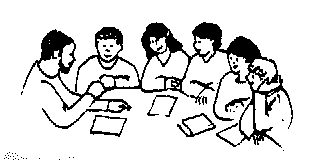 REQUIRES NEW MEMBERS The St Pius X Parish Pastoral Council meets on a Wednesday night at the presbytery every 2-3 months and is looking for new members. If you have the time and would like to join this core group please contact Fr Wayne or Junia on 9457 5794 CATHOLIC MISSION CHURCH APPEAL 2021Next week Catholic Mission will invite you to partner with Sister Chalaad and the Good Sheppard Sisters in Thailand as they reach out to vulnerable mothers and their babies, who would have nowhere to turn when they need support, love and kindness the most. Freecall: 1800257296 or visit www.catholicmission.org.au/thailand  CHURCH IS NOW CLOSED UNTIL THURSDAY JUNE 3 UNLESS OTHERWISE NOTIFIED ST PIUS X - MOVIE IN THE HALLYou are invited to join us to see the inspiring movie ‘A Beautiful Day in the Neighbourhood’ – starring Tom Hanks. In the hall (St Pius X) 11am Wednesday 16th June.  Bring a plate of food to share for lunch, see a great movie and make new friends. To register ring the presbytery on 9457 5794 by Monday 14th June. ALL WELCOME!  KAYE’S CRAFT CLUBThe craft group meet every Friday 10am – 12.30pm in the St Pius X hall. Join the ladies for a cupper, a chat or some knitting, crocheting, needle feting, quilting, hand sewing and much more. ALL WELCOME! Prayers for the Sick; David Tickner, Eileen Mangan, Alan Crabbe,  Leo Fenech, Ronald Gale, Norma Gale, Frank Cassar, Will Anderson, John Patroni, Maria Lauletta, Pauline CurlisFor the Recently Departed: For the repose of the souls of the faithful departed Anniversary of Death: Benjamin Hennequin, Marie FantoriniNEXT SUNDAY’S READINGS – THE MOST HOLY BODY AND BLOOD OF CHRIST Ex 24:3-8; Heb 9:11-15; Mk 14:12-16, 22-26 SAFEGUARDING CHILDREN AND YOUNG PEOPLE 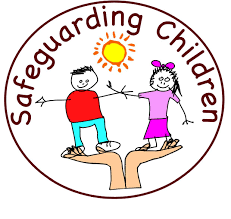 PARENT RESOURCE: A CATHOLIC PARENT’S GUIDE TO KEEPING THEIR KIDS SAFE https://melbournecatholic.org/uploads/documents/Protecting-Gods-Children-Resources.pdf Empowering children & young people Information Sheet.https://melbournecatholic.org/uploads/documents/INFORMATION-SHEET-Empowering-children-and-young-people.pdfApplication forms for VolunteersIf you need assistance with completing an application for a Working with Children Check volunteer form or a Victorian Police Check, please make an appointment to see Junia by contacting the Parish office, or emailing stpiusvic@bigpond.com 